ПРЕДВЫБОРНАЯ КАМПАНИЯ КАНДИДАТА В ПРЕДСЕДАТЕЛИ СОВЕТА ОБУЧАЮЩИХСЯ ИНСТИТУТА ЭКОНОМИКИ И МЕНЕДЖМЕНТА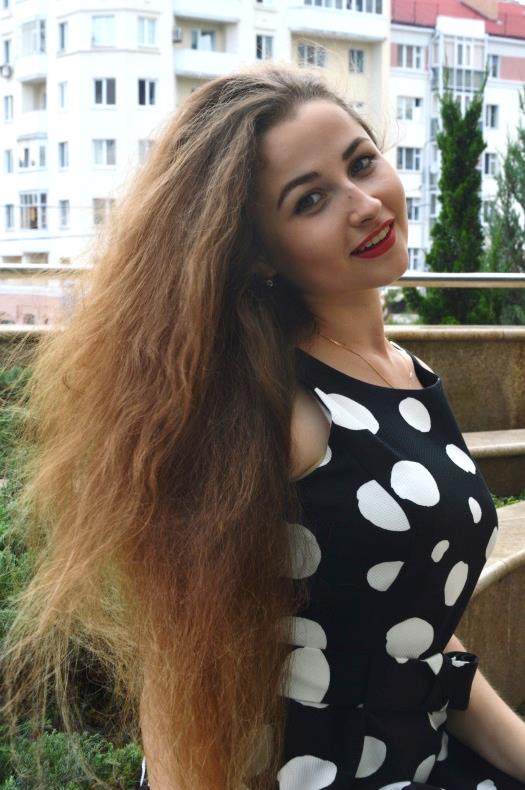 Воскресенской ЕленыРодилась 30 августа 1997 года на Урале, в городе Пермь. В возрасте шести лет переехала в Белгород, где закончила МБОУ «Гимназия №5». Всегда проявляла творческую и общественную инициативу, с отличием закончила музыкальную и художественную школы. На данный момент я староста группы М-22 Института Экономики и Менеджмента, обучаюсь по специальности менеджмент.Спектр моих интересов довольно широк. Мне нравится подчеркивать что-то интересное для себя из разных сфер: истории, искусства, спорта, туризма, религии, медицины и, конечно, экономики и менеджмента. Последние подкрепили не только знания, полученные от преподавателей нашего университета, но и такие развивающие площадки, как школа студенческого актива «Альтернатива» и школа проектного управления «КВАЗАР». Совет Обучающихся – это не просто объединение студентов, это семья, образ жизни, особый статус и то, что отличает каждого его участника от других студентов. Вступив в ряды Совета Обучающихся, я сразу ощутила себя в кругу единомышленников. Эти люди, такие энергичные, увлеченные, помогли мне раскрыться, приобрести немаловажные навыки, особенно по моему направлению – менеджмент.Главная цель Совета Обучающихся, безусловно, заключается в том, чтобы каждый его студент развивался, открывал в себе новые качества и учился тому, чего никогда ранее не делал. Чтобы он вышел из зоны комфорта и применил свою энергию и желание в полезном деле, обрел друзей, единомышленников, послужил на благо Института.Задачи Совета Обучающихся ИЭМ:Помощь в саморазвитии и самореализации:Проведение тренингов приглашенными лекторами;Создание условий для реализации творческого потенциала студентов путем взаимодействия с выставочными и концертными площадками;Проведение интерактивных занятий в форме дебатов и решения кейсов.Становление студенческого совета связующим звеном между студентами и преподавателями, администрацией:Организация эффективного донесения выявленных проблем;Оказание помощи деканату.Развитие неформальной коммуникации внутри студенческого совета:Проведение неформальных заседаний в игровой форме, в виде рефлексий, рассуждений на актуальные темы;Совместное времяпровождение на внутри- и вневузовских мероприятиях.Поддержка и воплощение свежих идей, расширение спектра мероприятий:Проведение мероприятий более высокого уровня и степени охвата аудитории (приглашение преподавателей и известных людей нашего города);Возрождение «Танцев БГТУ»;Создание качественно новых проектов, воплощение идей студентов первого курса.Активизация направлений деятельности:Назначение главного организатора в соответствии с направлением;Проведение собраний аппарата управления для принятия особо важных решений и внутреннего контроля над исполнением решений.Мотивация активистов:Вручение грамот и благодарностей активистам Студенческого Совета за проведение каждого мероприятия;Поощрение других студентов, активно участвующих в жизни ВУЗа.Привлечение студентов к участию в мероприятиях:Распространение информации о проведение мероприятий среди студентов (через старост, активистов и сообществ в социальных сетях);Улучшить и развить сотрудничество с уже имеющимися спонсорами и привлечение новых организаций. Например, в сфере образования, развлечений и спорта.Коммуникация с органами студенческого самоуправления других ВУЗов:Налаживание связей с такими организациями, как Объединённый совет обучающихся, Белый Лис (БУКЭП) и Российские студенческие отряды;Проведение межвузовских викторин, соревнований;Совместная организация концертов и фестивалей.Почему я хочу занять эту должность? Потому что мне нравится не только стремиться к высотам, но и помогать в этом другим людям. Самое важное в Совете Обучающихся – это коллектив. Все пришедшие в него обладают какими-либо способностями, и, что необходимо, желанием и стремлением раскрыть их. Главное – вовремя «подогреть» их интерес. Совет Обучающихся - это маленькая семья и ее частью может стать каждый!